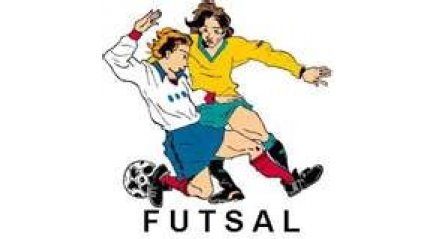 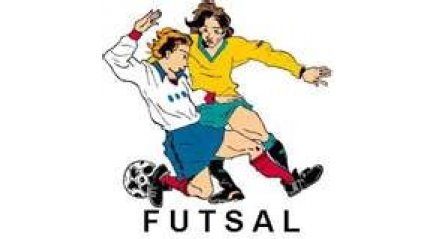 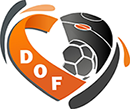 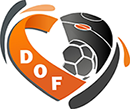 Cumul fautes 1ère période						Cumul fautes 1ère périodeCumul fautes 2ème période						Cumul fautes 2ème périodeT M	1ère ⃞	2ème ⃞							T M	1ère ⃞	2ème ⃞Buts marqués							Buts marquésDirigeant table de marqueM…………………………………………………………..Recevant     ⃞        ou     Visiteur     ⃞        12345CF10M12345CF10M12345CF10M12345CF10M123456123456789101112789101112131415161718131415161718n°Tpsn°tpsn°tpsn°tps